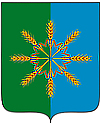 Администрация Новозыбковского районаРАСПОРЯЖЕНИЕот 21 мая 2012 года                                                                                                     № 184-рг. НовозыбковОб ответственном лице, отвечающемза формирование и корректировку паспорта территории НовозыбковскогорайонаВо исполнение решения комиссии по предупреждению и ликвидации чрезвычайных ситуаций и обеспечению пожарной безопасности в Брянской области от 16.02.2012 года №4 и в соответствии с письмом Главного Управления МЧС России по Брянской области от 11.03.2012 года №  2862-3-2-2, в целях своевременного и качественного наполнения и корректировки базы данных по перечню рисков, заложенных в паспорте территории Новозыбковского района:1. Назначить ответственным за формирование и корректировку паспорта территории Новозыбковского района по перечню рисков ведущего инспектора ГО и ЧС, сектора по мобилизационной работе администрации района Сердюкова А.П.2. Корректировку перечня рисков в паспорте территории Новозыбковского района производить по мере поступления новой информации.3. Распоряжение администрации от 14.03.2012 г. № 87-р «Об утверждении ответственного лица за формирование и корректировку паспорта территории Новозыбковского района» считать утратившим силу.4. Контроль за выполнением данного распоряжения возложить на заведующего сектором по мобилизационной работе, ГО и ЧС администрации района В.Г. КобзеваГлава администрации района                                                                    В.В. АлексеевА.П. Сердюков 56927